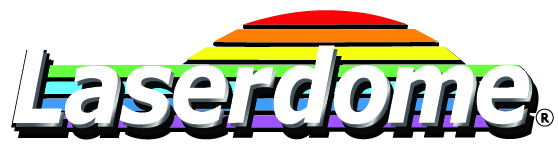 JOIN US FOR OUR
• COMMUNITY DAY •
FUNDRAISEROn Sunday, February 9th, 2020,  Laserdome will be holding a “Community Day” to benefit Elizabethtown Boys Club. The money raised will support our baseball, cheerleading, football and wrestling programs. Enjoy an evening out with your family and friends while supporting a great cause. Twenty-five percent (25%) of the cost of your admission/meal will go directly to Elizabethtown Boys Club.On Sunday, February 9th, 2020,  Laserdome will be holding a “Community Day” to benefit Elizabethtown Boys Club. The money raised will support our baseball, cheerleading, football and wrestling programs. Enjoy an evening out with your family and friends while supporting a great cause. Twenty-five percent (25%) of the cost of your admission/meal will go directly to Elizabethtown Boys Club.WHERE:Laserdome  - Questions call (717) 492-0002 
2050 Auction Road
Manheim, PA 17545
Located just off Route 283WHEN:Sunday, February 9th, 2020, 11:00 am - 9:00 pmHOW:Bring this flyer with you to Laserdome, or show it on your phone when paying.In order to maximize the amount of donation for the organization, Coupons, Discounts, and Pre-Paid vouchers (i.e. Groupon) are not valid.In order to maximize the amount of donation for the organization, Coupons, Discounts, and Pre-Paid vouchers (i.e. Groupon) are not valid.Want to help us even MORE? Add a Laserdome Gift Card to your order and 15% of the gift card sale will be added to the fundraiser!  Gift card must be used on a future visit.Want to help us even MORE? Add a Laserdome Gift Card to your order and 15% of the gift card sale will be added to the fundraiser!  Gift card must be used on a future visit.